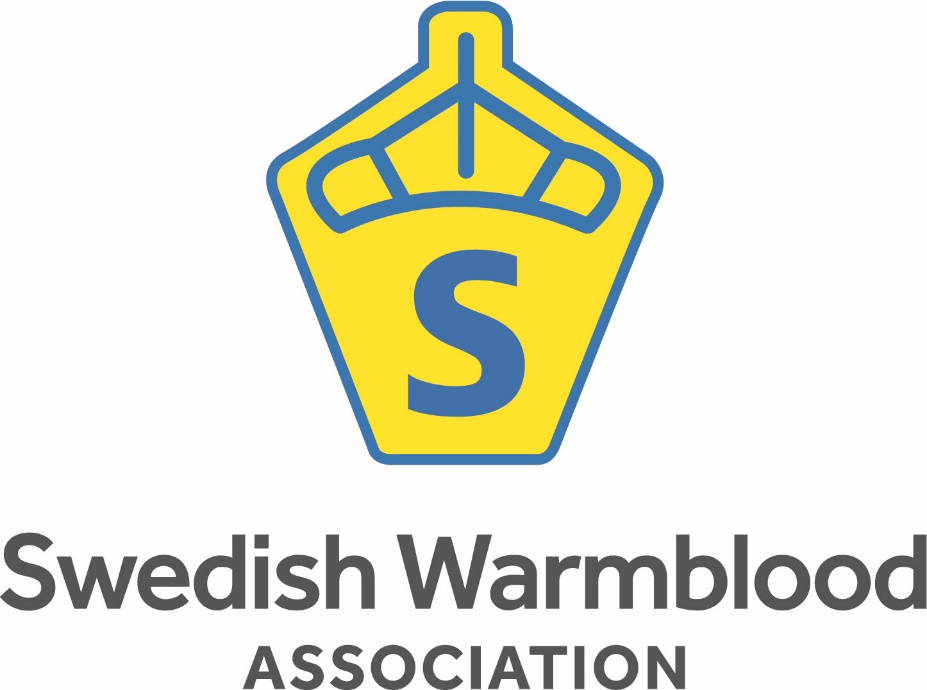 3-årstest i ………………………..xx-xx-2011Förenings logga…….Föreningens namn……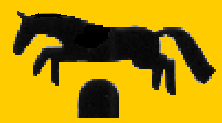 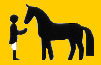 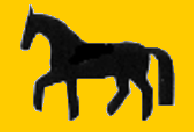 